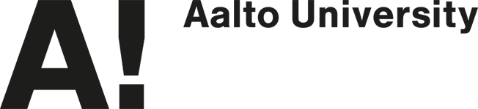 		Title (font: arial, size 18)Author name (font: arial, size 14, bold)Licentiate thesisName of the Doctoral Programme 		Date: XX.YY.ZZZ (e.g. 24.4.2019)		Supervisor: Title or degree and Name of supervisor 		Advisor: Title or degree and Name of supervisor		Aalto University		Name of School		Name of Department		Research group 